
ՀԱՅԱՍՏԱՆԻ ՀԱՆՐԱՊԵՏՈՒԹՅԱՆ ԱՐԱՐԱՏԻ ՄԱՐԶԻ ԱՐՏԱՇԱՏ ՀԱՄԱՅՆՔ 
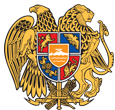 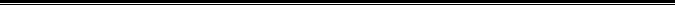 ԱՐՁԱՆԱԳՐՈՒԹՅՈՒՆ N 3
09 ՓԵՏՐՎԱՐԻ 2023 թվական

ԱՎԱԳԱՆՈՒ ՀԵՐԹԱԿԱՆ ՆԻՍՏԻՀամայնքի ավագանու նիստին ներկա էին ավագանու 30 անդամներ:Բացակա էին` Արտակ Աշիկյանը, Ռոբերտ Դերմոյանը, Արամ ՍարգսյանըՀամայնքի ղեկավարի հրավերով ավագանու նիստին մասնակցում էին`
Սուրեն Մկրտչյան, Վարդան Հակոբյան, Հրաչյա Հովհաննիսյան, Լյովա Ավետյան, Խորեն Ուստյան, Ատոմ Ատոմյան, Մհեր Գևորգյան, Արգամ Հովակիմյան, Գոհար Հովսեփյան, Վարդան Այվազյան, Արտակ Հարությունյան, Մանուկ Հարությունյան, Պետիկ Ղազարյան, Գեղամ Հովակիմյան, Ստեփան Նիկոլյան, Սերյոժա Պետրոսյան, Արմեն Ալեքսանյան, Գարիկ Դավթյան, Մայրանուշ Հովհաննիսյան, Կարեն Պողոսյան, Զարեհ Հակոբջանյան, Մերի Մելիքյան, Ռուբեն Ավետիսյան, Արսեն Եփրեմյան, Անահիտ Խաչատրյան, Արարատ Գոլեցյան, Հրայր ՀակոբջանյանՆիստը վարում էր  համայնքի ղեկավար` Կառլեն ՄկրտչյանըՆիստը արձանագրում էր աշխատակազմի քարտուղար` Գոռ ՆազարյանըԼսեցին
ԱՐՏԱՇԱՏ ՀԱՄԱՅՆՔԻ ԱՎԱԳԱՆՈՒ 2023 ԹՎԱԿԱՆԻ ՓԵՏՐՎԱՐԻ 9-Ի ՀԵՐԹԱԿԱՆ ՆԻՍՏԻ ՕՐԱԿԱՐԳԸ ՀԱՍՏԱՏԵԼՈՒ ՄԱՍԻՆ /Զեկ. ԿԱՌԼԵՆ ՄԿՐՏՉՅԱՆ/Ղեկավարվելով «Տեղական ինքնակառավարման մասին» օրենքի 14-րդ հոդվածի 6-րդ մասով՝ համայնքի ավագանին որոշում է․1. Հաստատել Արտաշատ համայնքի ավագանու 2023 թվականի փետրվարի 9-ի հերթական նիստի օրակարգը՝1․1․ՀԱՅԱՍՏԱՆԻ ՀԱՆՐԱՊԵՏՈՒԹՅԱՆ ԱՐԱՐԱՏԻ ՄԱՐԶԻ ԱՐՏԱՇԱՏ ՀԱՄԱՅՆՔԻ 2022 ԹՎԱԿԱՆԻ ԲՅՈՒՋԵԻ ԿԱՏԱՐՄԱՆ ՏԱՐԵԿԱՆ ՀԱՇՎԵՏՎՈՒԹՅՈՒՆԸ ՀԱՍՏԱՏԵԼՈՒ ՄԱՍԻՆ/Զեկ․ Մ․ՄԵԼԻՔՅԱՆ/1․2․ԱՐՏԱՇԱՏ ՀԱՄԱՅՆՔԻ 2022 ԹՎԱԿԱՆԻ ՏԱՐԵԿԱՆ ԱՇԽԱՏԱՆՔԱՅԻՆ ՊԼԱՆԻ ԻՐԱԿԱՆԱՑՄԱՆ ՎԵՐԱԲԵՐՅԱԼ ՀԱՇՎԵՏՎՈՒԹՅՈՒՆԸ ՀԱՍՏԱՏԵԼՈՒ ՄԱՍԻՆ/Զեկ․ Կ․ՄԿՐՏՉՅԱՆ/1․3․ԱՐՏԱՇԱՏ ՀԱՄԱՅՆՔԻ ՆՈՐԱՇԵՆ ԳՅՈՒՂԻ Գ. ՍԱՐԳՍՅԱՆ ՓՈՂՈՑԻ ԹԻՎ 15 ՏԱՆ ԲՆԱԿԻՉ ԱՍՏՂԻԿ ՀԱԿՈԲ ԿԱՐԱՊԵՏՅԱՆԻՆ ՏԵՂԱԿԱՆ ՎՃԱՐՆԵՐԻ ԳԾՈՎ ԱՐՏՈՆՈՒԹՅՈՒՆ ՍԱՀՄԱՆԵԼՈՒ ՄԱՍԻՆ/Զեկ․ Ա․ԽԱՉԱՏՐՅԱՆ/1․4․ԱՐՏԱՇԱՏ ՀԱՄԱՅՆՔԻ ԱՅԳԵՊԱՏ ԳՅՈՒՂԻ Վ. ՀԱՄԲԱՐՁՈՒՄՅԱՆ ՓՈՂՈՑԻ ԹԻՎ 10 ՏԱՆ ԲՆԱԿԻՉՆԵՐ ՀՐԱՆՈՒՇ ԼԵՎՈՆԻ ԽԱՉԱՏՐՅԱՆԻՆ ԵՎ ԱՆՈՒՇ ԼԵՎՈՆԻ ԽԱՉԱՏՐՅԱՆԻՆ ՏԵՂԱԿԱՆ ՎՃԱՐՆԵՐԻ ԳԾՈՎ ԱՐՏՈՆՈՒԹՅՈՒՆ ՍԱՀՄԱՆԵԼՈՒ ՄԱՍԻՆ/Զեկ․ Ա․ԽԱՉԱՏՐՅԱՆ/1․5․«ԱՐՏԱՇԱՏ ՀԱՄԱՅՆՔԻ ԱՅԳԵՍՏԱՆ ԳՅՈՒՂԻ ՄԱՆԿԱՊԱՐՏԵԶ» ՀԱՄԱՅՆՔԱՅԻՆ ՈՉ ԱՌԵՎՏՐԱՅԻՆ ԿԱԶՄԱԿԵՐՊՈՒԹՅՈՒՆՈՒՄ ՉՈՐՐՈՐԴ ԽՈՒՄԲ ԲԱՑԵԼՈՒ ԵՎ ԱՐՏԱՇԱՏ ՀԱՄԱՅՆՔԻ ԱՎԱԳԱՆՈՒ 2022 ԹՎԱԿԱՆԻ ԴԵԿՏԵՄԲԵՐԻ 06-Ի ԹԻՎ 281-Ա ՈՐՈՇՄԱՆ ՄԵՋ ՓՈՓՈԽՈՒԹՅՈՒՆ ԿԱՏԱՐԵԼՈՒ ՄԱՍԻՆ/Զեկ․ Ա․ԽԱՉԱՏՐՅԱՆ/1․6․ԱՐՏԱՇԱՏ ՀԱՄԱՅՆՔԻ ԱՎԱԳԱՆՈՒ 2022 ԹՎԱԿԱՆԻ ԱՊՐԻԼԻ 8-Ի ԹԻՎ 67-Ա ՈՐՈՇՄԱՆ ՄԵՋ ՓՈՓՈԽՈՒԹՅՈՒՆ ԵՎ ԼՐԱՑՈՒՄ ԿԱՏԱՐԵԼՈՒ ՄԱՍԻՆ/Զեկ․ Ա․ԽԱՉԱՏՐՅԱՆ/1․7․ԳՈՒՅՔԱԳՐՄԱՆ ՓԱՍՏԱԹՂԹԵՐՈՒՄ ԿԱՏԱՐՎԱԾ ՓՈՓՈԽՈՒԹՅՈՒՆԸ ՀԱՍՏԱՏԵԼՈՒ ՄԱՍԻՆ/Զեկ․ Ա․ԵՓՐԵՄՅԱՆ/1․8․ԳՈՒՅՔԱԳՐՄԱՆ ՓԱՍՏԱԹՂԹԵՐՈՒՄ ԿԱՏԱՐՎԱԾ ՓՈՓՈԽՈՒԹՅՈՒՆԸ ՀԱՍՏԱՏԵԼՈՒ ՄԱՍԻՆ/Զեկ․ Ա․ԵՓՐԵՄՅԱՆ/1․9․ԳՈՒՅՔԱԳՐՄԱՆ ՓԱՍՏԱԹՂԹԵՐՈՒՄ ԿԱՏԱՐՎԱԾ ՓՈՓՈԽՈՒԹՅՈՒՆԸ ՀԱՍՏԱՏԵԼՈՒ ՄԱՍԻՆ/Զեկ․ Ա․ԵՓՐԵՄՅԱՆ/1․10․ԱՐՏԱՇԱՏ ՀԱՄԱՅՆՔԻ ՆԱՐԵԿ ԲՆԱԿԱՎԱՅՐԻ ՆԵՐՏՆՏԵՍԱՅԻՆ ՈՌՈԳՄԱՆ ՑԱՆՑԻ ԿԱՌՈՒՑՄԱՆ ՇԻՆԱՐԱՐԱԿԱՆ ԱՇԽԱՏԱՆՔՆԵՐԻ ՀԱՄԱՖԻՆԱՆՍԱՎՈՐՄԱՆ ԱՐԺԵՔԸ ՎՃԱՐԵԼՈՒ ՄԱՍԻՆ/Զեկ․ Ա․ԵՓՐԵՄՅԱՆ/1․11․ՀԱՄԱՅՆՔԻ ԿՈՂՄԻՑ ԿԱՌԱՎԱՐՎՈՂ ԲԱԶՄԱԲՆԱԿԱՐԱՆ ՇԵՆՔԵՐԻ ԸՆԴՀԱՆՈՒՐ ԲԱԺՆԱՅԻՆ ՍԵՓԱԿԱՆՈՒԹՅԱՆ ՊԱՀՊԱՆՄԱՆ ՆՈՐՄԵՐԻ ԿԱՏԱՐՄԱՆ ՀԱՄԱՐ ՀԱՄԱՅՆՔԻ ԿՈՂՄԻՑ ԿԱՄ ՀԱՄԱՅՆՔԻ ՊԱՏՎԵՐՈՎ ՄԱՏՈՒՑՎԱԾ ԾԱՌԱՅՈՒԹՅՈՒՆՆԵՐԻ ԴԻՄԱՑ ՓՈԽՀԱՏՈՒՑՄԱՆ ՎՃԱՐԻ ԱՐՏՈՆՈՒԹՅՈՒՆՆԵՐ ՍԱՀՄԱՆԵԼՈՒ ՄԱՍԻՆ/Զեկ․ Ա․ԵՓՐԵՄՅԱՆ/1․12․ՀԱՅԱՍՏԱՆԻ ՀԱՆՐԱՊԵՏՈՒԹՅԱՆ ՊԱՇՏՊԱՆՈՒԹՅԱՆ ՄԱՐՏԱԿԱՆ ԳՈՐԾՈՂՈՒԹՅՈՒՆՆԵՐԻ ԸՆԹԱՑՔՈՒՄ ԶՈՀՎԱԾ ԿԱՄ ԾԱՌԱՅՈՂԱԿԱՆ ՊԱՐՏԱԿԱՆՈՒԹՅՈՒՆՆԵՐԸ ԿԱՏԱՐԵԼԻՍ ԱՆՀԱՅՏ ԿՈՐԱԾ ԿԱՄ ԱՆՀԱՅՏ ԿԱՄ ՄԱՀԱՑԱԾ ՃԱՆԱՉՎԱԾ ԿԱՄ ՀԱՇՄԱՆԴԱՄՈՒԹՅՈՒՆ ՁԵՌՔ ԲԵՐԱԾ ԱՆՁԱՆՑ ԸՆՏԱՆԻՔՆԵՐԻՆ ԱՂԲԱՀԱՆՈՒԹՅԱՆ ՎՃԱՐԻ ԱՐՏՈՆՈՒԹՅՈՒՆ ՏԱԼՈՒ ՄԱՍԻՆ/Զեկ․ Ռ․ԱՎԵՏԻՍՅԱՆ/1․13․ԱՐՏԱՇԱՏ ՀԱՄԱՅՆՔԻ ԱՎԱԳԱՆՈՒ 2022 ԹՎԱԿԱՆԻ ՀՈՒԼԻՍԻ 11-Ի ԹԻՎ 182-Ա ՈՐՈՇՄԱՆ ՄԵՋ /ՀԱՎԵԼՎԱԾՈՒՄ / ՓՈՓՈԽՈՒԹՅՈՒՆ ԿԱՏԱՐԵԼՈՒ ՄԱՍԻՆ/Զեկ․ Զ․ՀԱԿՈԲՋԱՆՅԱՆ/1․14․ՀԱՅԱՍՏԱՆԻ ՀԱՆՐԱՊԵՏՈՒԹՅԱՆ ԱՐԱՐԱՏԻ ՄԱՐԶԻ ԱԶԱՏԱՎԱՆ ԳՅՈՒՂԻ «Կ․ ՄԱՐՔՍԻ» ՓՈՂՈՑԸ «ԴԱՎԻԹ ՄԱՐԳԱՐՅԱՆ» ՓՈՂՈՑ ԱՆՎԱՆԱՓՈԽԵԼՈՒ ՄԱՍԻՆ/Զեկ․ Ա․ԳՈԼԵՑՅԱՆ/1․15․ԱՐՏԱՇԱՏ ՀԱՄԱՅՆՔԻ ԱՎԱԳԱՆՈՒ 2022 ԹՎԱԿԱՆԻ ՓԵՏՐՎԱՐԻ 08-Ի N 3-Ա ՈՐՈՇՄԱՆ ՄԵՋ /ՀԱՎԵԼՎԱԾՈՒՄ/ ՓՈՓՈԽՈՒԹՅՈՒՆ ԿԱՏԱՐԵԼՈՒ ՄԱՍԻՆ/Զեկ․ Ա․ԳՈԼԵՑՅԱՆ/1․16․ԱՐՏԱՇԱՏ ՀԱՄԱՅՆՔԻ ՍԵՓԱԿԱՆՈՒԹՅՈՒՆԸ ՀԱՄԱՐՎՈՂ ԱՐԽԻՎԱՅԻՆ ՓԱՍՏԱԹՂԹԵՐԻ ՍԵՓԱԿԱՆՈՒԹՅԱՆ ԻՐԱՎՈՒՆՔԸ ՊԵՏԱԿԱՆ ՍԵՓԱԿԱՆՈՒԹՅԱՆ ՓՈԽԱՆՑԵԼՈՒ ՄԱՍԻՆ/Զեկ․ Գ․ՆԱԶԱՐՅԱՆ/1․17․ԱՐՏԱՇԱՏ ՀԱՄԱՅՆՔԻ ՍԵՓԱԿԱՆՈՒԹՅՈՒՆԸ ՀԱՆԴԻՍԱՑՈՂ ԱՐՏԱՇԱՏ ՀԱՄԱՅՆՔԻ ՄԽՉՅԱՆ ԳՅՈՒՂՈՒՄ ԳՏՆՎՈՂ ԳՅՈՒՂԱՏՆՏԵՍԱԿԱՆ ՆՇԱՆԱԿՈՒԹՅԱՆ ՎԱՐԵԼԱՀՈՂՆ ՈՒՂՂԱԿԻ ՎԱՃԱՌՔԻ ԿԱՐԳՈՎ ԳՆՄԱՆ ՆԱԽԱՊԱՏՎՈՒԹՅԱՆ ԻՐԱՎՈՒՆՔՈՎ ՕՏԱՐՄԱՆ ԹՈՒՅԼՏՎՈՒԹՅՈՒՆ ՏԱԼՈՒ ՄԱՍԻՆ/Զեկ․ Կ․ՊՈՂՈՍՅԱՆ/1․18․ԱՐՏԱՇԱՏ ՀԱՄԱՅՆՔԻ ԱԶԱՏԱՎԱՆ ԳՅՈՒՂԻ ՎԱՐՉԱԿԱՆ ՏԱՐԱԾՔՈՒՄ ԳՏՆՎՈՂ, ԱՐՄԵՆ ՎԱԼԱՍԱՆՅԱՆԻՆ ՍԵՓԱԿԱՆՈՒԹՅԱՆ ԻՐԱՎՈՒՆՔՈՎ ՊԱՏԿԱՆՈՂ ԳՅՈՒՂԱՏՆՏԵՍԱԿԱՆ ՆՇԱՆԱԿՈՒԹՅԱՆ 0,27 ՀԱ ՄԱԿԵՐԵՍՈՎ ՀՈՂԱՄԱՍԻ ՆՊԱՏԱԿԱՅԻՆ ԵՎ ԳՈՐԾԱՌՆԱԿԱՆ ՆՇԱՆԱԿՈՒԹՅՈՒՆԸ ՓՈՓՈԽԵԼՈՒ ՄԱՍԻՆ/Զեկ․ Կ․ՊՈՂՈՍՅԱՆ/1․19․ԱՐՏԱՇԱՏ ՀԱՄԱՅՆՔԻ ԲՅՈՒՐԱՎԱՆ ԳՅՈՒՂԻ ԳԼԽԱՎՈՐ ՀԱՏԱԿԱԳԾՈՒՄ /ԳՈՏԵՎՈՐՄԱՆ ՆԱԽԱԳԾՈՒՄ/ 0,105 ՀԱ ՄԱԿԵՐԵՍՈՎ ՀՈՂԱՄԱՍԻ ՆՊԱՏԱԿԱՅԻՆ ԵՎ ԳՈՐԾԱՌՆԱԿԱՆ ՆՇԱՆԱԿՈՒԹՅԱՆ ՓՈՓՈԽՈՒԹՅՈՒՆԸ ՀԱՍՏԱՏԵԼՈՒ ՄԱՍԻՆ/Զեկ․ Կ․ՊՈՂՈՍՅԱՆ/1․20․ԱՐՏԱՇԱՏ ՀԱՄԱՅՆՔԻ ՍԵՓԱԿԱՆՈՒԹՅՈՒՆԸ ՀԱՆԴԻՍԱՑՈՂ ԱՐՏԱՇԱՏ ՀԱՄԱՅՆՔԻ ԱՐՏԱՇԱՏ ՔԱՂԱՔԻ ԱՐՏԱՇԵՍՅԱՆ ՓՈՂՈՑ 21/2 ՀԱՍՑԵՈՒՄ ԳՏՆՎՈՂ ԲՆԱԿԱՎԱՅՐԵՐԻ ՀԱՍԱՐԱԿԱԿԱՆ ԿԱՌՈՒՑԱՊԱՏՄԱՆ ՀՈՂԱՄԱՍՆ ԱՃՈՒՐԴԱՅԻՆ ԿԱՐԳՈՎ ՕՏԱՐԵԼՈՒ ԹՈՒՅԼՏՎՈՒԹՅՈՒՆ ՏԱԼՈՒ ԵՎ ՕՏԱՐՄԱՆ ՄԵԿՆԱՐԿԱՅԻՆ ԳԻՆ ՍԱՀՄԱՆԵԼՈՒ ՄԱՍԻՆ/Զեկ․ Կ․ՊՈՂՈՍՅԱՆ/1․21․ԱՐՏԱՇԱՏ ՀԱՄԱՅՆՔԻ ՍԵՓԱԿԱՆՈՒԹՅՈՒՆԸ ՀԱՆԴԻՍԱՑՈՂ ԱՐՏԱՇԱՏ ՀԱՄԱՅՆՔԻ ՔԱՂՑՐԱՇԵՆ ԳՅՈՒՂԻ Խ․ ԱԲՈՎՅԱՆ ՓՈՂՈՑ 61 ՀԱՍՑԵՈՒՄ ԳՏՆՎՈՂ ԲՆԱԿԱՎԱՅՐԵՐԻ ՀԱՍԱՐԱԿԱԿԱՆ ԿԱՌՈՒՑԱՊԱՏՄԱՆ ՀՈՂԱՄԱՍՆ ԱՃՈՒՐԴԱՅԻՆ ԿԱՐԳՈՎ ՕՏԱՐԵԼՈՒ ԹՈՒՅԼՏՎՈՒԹՅՈՒՆ ՏԱԼՈՒ ԵՎ ՕՏԱՐՄԱՆ ՄԵԿՆԱՐԿԱՅԻՆ ԳԻՆ ՍԱՀՄԱՆԵԼՈՒ ՄԱՍԻՆ/Զեկ․ Կ․ՊՈՂՈՍՅԱՆ/1․22․ԱՐՏԱՇԱՏ ՀԱՄԱՅՆՔԻ ՍԵՓԱԿԱՆՈՒԹՅՈՒՆԸ ՀԱՆԴԻՍԱՑՈՂ, ԱՐՏԱՇԱՏ ՀԱՄԱՅՆՔԻ ՀՈՎՏԱՇԵՆ ԳՅՈՒՂԻ ԲԱՐԵԿԱՄՈՒԹՅԱՆ ՓՈՂՈՑ ԹԻՎ 1/2 ՀԱՍՑԵՈՒՄ ԳՏՆՎՈՂ ԲՆԱԿԱՎԱՅՐԵՐԻ ՆՊԱՏԱԿԱՅԻՆ ՆՇԱՆԱԿՈՒԹՅԱՆ, ԳՈՐԾԱՌՆԱԿԱՆ ՆՇԱՆԱԿՈՒԹՅՈՒՆԸ՝ ՀԱՍԱՐԱԿԱԿԱՆ ԿԱՌՈՒՑԱՊԱՏՄԱՆ, ՀՈՂԱՄԱՍԸ ՄՐՑՈՒԹԱՅԻՆ ԿԱՐԳՈՎ ՎԱՐՁԱԿԱԼՈՒԹՅԱՄԲ ՏՐԱՄԱԴՐԵԼՈՒ ՀԱՄԱՁԱՅՆՈՒԹՅՈՒՆ ՏԱԼՈՒ ԵՎ ՎԱՐՁԱՎՃԱՐԻ ՄԵԿՆԱՐԿԱՅԻՆ ԳԻՆ ՍԱՀՄԱՆԵԼՈՒ ՄԱՍԻՆ/Զեկ․ Կ․ՊՈՂՈՍՅԱՆ/1․23․ԱՐՏԱՇԱՏ ՀԱՄԱՅՆՔԻ ՍԵՓԱԿԱՆՈՒԹՅՈՒՆԸ ՀԱՆԴԻՍԱՑՈՂ ԱՐՏԱՇԱՏ ՀԱՄԱՅՆՔԻ ՔԱՂՑՐԱՇԵՆ ԳՅՈՒՂԻ Ս․ ՇԱՀՈՒՄՅԱՆ ՓՈՂՈՑ 1/2 ՀԱՍՑԵՈՒՄ ԳՏՆՎՈՂ ԲՆԱԿԱՎԱՅՐԵՐԻ ԲՆԱԿԵԼԻ ԿԱՌՈՒՑԱՊԱՏՄԱՆ ՀՈՂԱՄԱՍՆ ՈՒՂՂԱԿԻ ՎԱՃԱՌՔԻ ԿԱՐԳՈՎ ԳՆՄԱՆ ՆԱԽԱՊԱՏՎՈՒԹՅԱՆ ԻՐԱՎՈՒՆՔՈՎ ՕՏԱՐՄԱՆ ԹՈՒՅԼՏՎՈՒԹՅՈՒՆ ՏԱԼՈՒ ՄԱՍԻՆ/Զեկ․ Կ․ՊՈՂՈՍՅԱՆ/1․24․ԱՐՏԱՇԱՏ ՀԱՄԱՅՆՔԻ ԲՅՈՒՐԱՎԱՆ ԳՅՈՒՂԻ ԳԼԽԱՎՈՐ ՀԱՏԱԿԱԳԾՈՒՄ /ԳՈՏԵՎՈՐՄԱՆ ՆԱԽԱԳԾՈՒՄ/ 0,0962 ՀԱ ՄԱԿԵՐԵՍՈՎ ՀՈՂԱՄԱՍԻ ՆՊԱՏԱԿԱՅԻՆ ԵՎ ԳՈՐԾԱՌՆԱԿԱՆ ՆՇԱՆԱԿՈՒԹՅԱՆ ՓՈՓՈԽՈՒԹՅՈՒՆԸ ՀԱՍՏԱՏԵԼՈՒ ՄԱՍԻՆ/Զեկ․ Կ․ՊՈՂՈՍՅԱՆ/ 1․25․ԱՐՏԱՇԱՏ ՀԱՄԱՅՆՔԻ ԱՐԵՎՇԱՏ ԳՅՈՒՂԻ ԳԵՐԵԶՄԱՆԱՏՈՒՆԸ ԸՆԴԼԱՅՆԵԼՈՒ ՆՊԱՏԱԿՈՎ ԲՆԱԿԱՎԱՅՐԵՐԻ ԲՆԱԿԵԼԻ ԿԱՌՈՒՑԱՊԱՏՄԱՆ ՀՈՂԱՄԱՍ ՁԵՌՔ ԲԵՐԵԼՈՒ ՄԱՍԻՆ/Զեկ․ Կ․ՊՈՂՈՍՅԱՆ/1․26․ՀԱՅԱՍՏԱՆԻ ՀԱՆՐԱՊԵՏՈՒԹՅԱՆ ԱՐԱՐԱՏԻ ՄԱՐԶԻ ԱՐՏԱՇԱՏ ՀԱՄԱՅՆՔԻ ԱՎԱԳԱՆՈՒ ՀԵՐԹԱԿԱՆ ՆԻՍՏԻ ՕՐԸ ՍԱՀՄԱՆԵԼՈՒ ՄԱՍԻՆ/Զեկ․ Կ․ՄԿՐՏՉՅԱՆ/Որոշումն ընդունված է. /կցվում է որոշում N 8-Ա/Լսեցին
ՀԱՅԱՍՏԱՆԻ ՀԱՆՐԱՊԵՏՈՒԹՅԱՆ ԱՐԱՐԱՏԻ ՄԱՐԶԻ ԱՐՏԱՇԱՏ ՀԱՄԱՅՆՔԻ 2022 ԹՎԱԿԱՆԻ ԲՅՈՒՋԵԻ ԿԱՏԱՐՄԱՆ ՏԱՐԵԿԱՆ ՀԱՇՎԵՏՎՈՒԹՅՈՒՆԸ ՀԱՍՏԱՏԵԼՈՒ ՄԱՍԻՆ /Զեկ. ՄԵՐԻ ՄԵԼԻՔՅԱՆ/Ղեկավարվելով «Տեղական ինքնակառավարման մասին» օրենքի 18-րդ հոդվածի 1-ին մասի 5-րդ կետով, 38-րդ հոդվածի 1-ին մասի 1-ին կետով և «Հայաստանի Հանրապետության բյուջետային համակարգի մասին» օրենքի 35-րդ հոդվածի 3-րդ մասով՝ համայնքի ավագանին որոշում է․1.Հաստատել Հայաստանի Հանրապետության Արարատի մարզի Արտաշատ համայնքի 2022 թվականի բյուջեի տարեկան եկամուտների կատարողականը՝ համաձայն հավելված 1-ի:2.Հաստատել Հայաստանի Հանրապետության Արարատի մարզի Արտաշատ համայնքի 2022 թվականի բյուջեի տարեկան ծախսերի կատարողականը՝ համաձայն հավելված 2-ի:Որոշումն ընդունված է. /կցվում է որոշում N 9-Ա/Լսեցին
ԱՐՏԱՇԱՏ ՀԱՄԱՅՆՔԻ 2022 ԹՎԱԿԱՆԻ ՏԱՐԵԿԱՆ ԱՇԽԱՏԱՆՔԱՅԻՆ ՊԼԱՆԻ ԻՐԱԿԱՆԱՑՄԱՆ ՎԵՐԱԲԵՐՅԱԼ ՀԱՇՎԵՏՎՈՒԹՅՈՒՆԸ ՀԱՍՏԱՏԵԼՈՒ ՄԱՍԻՆ /Զեկ. ԿԱՌԼԵՆ ՄԿՐՏՉՅԱՆ/Ղեկավարվելով «Տեղական ինքնակառավարման մասին» օրենքի 18-րդ հոդվածի 1-ին մասի 4․1-ին կետով, 82․1-ին հոդվածի 6-րդ մասով՝ Արտաշատ համայնքի ավագանին որոշում է․1․ Հաստատել Արտաշատ համայնքի 2022 թվականի տարեկան աշխատանքային պլանի իրականացման վերաբերյալ հաշվետվությունը՝ համաձայն N1 և N2 հավելվածների։2․ Որոշումն ուժի մեջ է մտնում պաշտոնական հրապարակմանը հաջորդող օրվանից։Որոշումն ընդունված է. /կցվում է որոշում N 10-Ա/Լսեցին
ԱՐՏԱՇԱՏ ՀԱՄԱՅՆՔԻ ՆՈՐԱՇԵՆ ԳՅՈՒՂԻ Գ. ՍԱՐԳՍՅԱՆ ՓՈՂՈՑԻ ԹԻՎ 15 ՏԱՆ ԲՆԱԿԻՉ ԱՍՏՂԻԿ ՀԱԿՈԲ ԿԱՐԱՊԵՏՅԱՆԻՆ ՏԵՂԱԿԱՆ ՎՃԱՐՆԵՐԻ ԳԾՈՎ ԱՐՏՈՆՈՒԹՅՈՒՆ ՍԱՀՄԱՆԵԼՈՒ ՄԱՍԻՆ /Զեկ. ԱՆԱՀԻՏ ԽԱՉԱՏՐՅԱՆ/Ղեկավարվելով «Տեղական տուրքերի և վճարների մասին» օրենքի 16-րդ հոդվածով, հիմք ընդունելով Լիդա Բաբայանի /27.01.2023 թվականի թիվ Ք-1224/ դիմումը՝ համայնքի ավագանին  որոշում է․  1.«Արտաշատ համայնքի Վերին Արտաշատ գյուղի «ԼՈՒՍՆԹԱԳ» մանկապարտեզ» ՀՈԱԿ-ի սան Աստղիկ Հակոբի Կարապետյանին /ծնված 27.04.2018 թվականին/ տալ տեղական վճարների գծով 100%-ի չափով նվազեցման արտոնություն՝ ս/թ մարտի 1-ից մինչև դպրոց հաճախելը:2.Որոշումն ուժի մեջ է մտնում 2023 թվականի մարտի 1-ից:Որոշումն ընդունված է. /կցվում է որոշում N 11-Ա/Լսեցին
ԱՐՏԱՇԱՏ ՀԱՄԱՅՆՔԻ ԱՅԳԵՊԱՏ ԳՅՈՒՂԻ Վ. ՀԱՄԲԱՐՁՈՒՄՅԱՆ ՓՈՂՈՑԻ ԹԻՎ 10 ՏԱՆ ԲՆԱԿԻՉՆԵՐ ՀՐԱՆՈՒՇ ԼԵՎՈՆԻ ԽԱՉԱՏՐՅԱՆԻՆ ԵՎ ԱՆՈՒՇ ԼԵՎՈՆԻ ԽԱՉԱՏՐՅԱՆԻՆ ՏԵՂԱԿԱՆ ՎՃԱՐՆԵՐԻ ԳԾՈՎ ԱՐՏՈՆՈՒԹՅՈՒՆ ՍԱՀՄԱՆԵԼՈՒ ՄԱՍԻՆ /Զեկ. ԱՆԱՀԻՏ ԽԱՉԱՏՐՅԱՆ/Ղեկավարվելով «Տեղական տուրքերի և վճարների մասին» օրենքի 16-րդ հոդվածով, հիմք ընդունելով Լևոն Խաչատրյանի /11.01.2023 թվականի թիվ Ք-266/ դիմումը և հաշվի առնելով այն հանգամանքը, որ Հրանուշ Լևոնի Խաչատրյանի և Անուշ Լևոնի Խաչատրյանի հայրը՝  Լևոն Վոլոդյայի Խաչատրյանը, 2020 թվականին հակառակորդի հետ շփման գծում մարտական գործողությունների հետևանքով ստացել է բեկորային վնասվածք, համայնքի ավագանին որոշում է․1.«Արտաշատ համայնքի Շահումյան գյուղի արվեստի դպրոց» ՀՈԱԿ-ի սաներ Հրանուշ Լևոնի Խաչատրյանին /ծնված 14.10.2010 թվականին/ և Անուշ Լևոնի Խաչատրյանին  /ծնված 25.10.2013 թվականին/ տալ տեղական վճարների գծով 50%-ի չափով նվազեցման արտոնություն` 2023 թվականի մարտի 1-ից մինչև դեկտեմբերի 31-ը ներառյալ: 2.Որոշումն ուժի մեջ է մտնում 2023 թվականի մարտի 1-ից:Որոշումն ընդունված է. /կցվում է որոշում N 12-Ա/Լսեցին
&#171;ԱՐՏԱՇԱՏ ՀԱՄԱՅՆՔԻ ԱՅԳԵՍՏԱՆ ԳՅՈՒՂԻ ՄԱՆԿԱՊԱՐՏԵԶ&#187; ՀԱՄԱՅՆՔԱՅԻՆ ՈՉ ԱՌԵՎՏՐԱՅԻՆ ԿԱԶՄԱԿԵՐՊՈՒԹՅՈՒՆՈՒՄ ՉՈՐՐՈՐԴ ԽՈՒՄԲ ԲԱՑԵԼՈՒ ԵՎ ԱՐՏԱՇԱՏ ՀԱՄԱՅՆՔԻ ԱՎԱԳԱՆՈՒ 2022 ԹՎԱԿԱՆԻ ԴԵԿՏԵՄԲԵՐԻ 06-Ի ԹԻՎ 281-Ա ՈՐՈՇՄԱՆ ՄԵՋ ՓՈՓՈԽՈՒԹՅՈՒՆ ԿԱՏԱՐԵԼՈՒ ՄԱՍԻՆ /Զեկ. ԱՆԱՀԻՏ ԽԱՉԱՏՐՅԱՆ/Ղեկավարվելով «Տեղական ինքնակառավարման մասի» օրենքի 18-րդ հոդվածի 1-ին մասի 28-րդ կետով, «Նորմատիվ իրավական ակտերի մասին» օրենքի 33-րդ, 34-րդ հոդվածներով, հիմք ընդունելով մանկապարտեզի տնօրենի ժ/պ Լ. Թամրազյանի 27.01.2023 թվականի թիվ Պ-1212 գրությունը և հաշվի առնելով մանկապարտեզ հաճախելու համար հերթագրված երեխաների թիվը` համայնքի ավագանին որոշում է․1. 2023 թվականի  մարտի 1-ից  թույլատրել «Արտաշատ համայնքի Այգեստան գյուղի մսուր-մանկապարտեզ» ՀՈԱԿ-ում բացել չորրորդ խումբ:
2.Արտաշատ համայնքի ավագանու 2022 թվականի դեկտեմբերի 06-ի՝ «ԱՐՏԱՇԱՏԻ ՀԱՄԱՅՆՔԱՊԵՏԱՐԱՆԻ ՀԱՄԱՅՆՔԱՅԻՆ ՈՉ ԱՌԵՎՏՐԱՅԻՆ ԿԱԶՄԱԿԵՐՊՈՒԹՅՈՒՆՆԵՐԻ ԿԱՌՈՒՑՎԱԾՔԸ ԱՇԽԱՏՈՂՆԵՐԻ ՔԱՆԱԿԸ ՀԱՍՏԻՔԱՑՈՒՑԱԿԸ ԵՎ ՊԱՇՏՈՆԱՅԻՆ ԴՐՈՒՅՔԱՉԱՓԵՐԸ ՀԱՍՏԱՏԵԼՈՒ ՄԱՍԻՆ» թիվ 281-Ա որոշման թիվ, թիվ  28 և 37 հավելվածները շարադրել նոր խմբագրությամբ՝ համաձայն սույն որոշման հավելվածների:
3.Որոշումն ուժի մեջ է մտնում 2023 թվականի մարտի 1-ից:Որոշումն ընդունված է. /կցվում է որոշում N 13-Ա/Լսեցին
ԱՐՏԱՇԱՏ ՀԱՄԱՅՆՔԻ ԱՎԱԳԱՆՈՒ 2022 ԹՎԱԿԱՆԻ ԱՊՐԻԼԻ 8-Ի ԹԻՎ 67-Ա ՈՐՈՇՄԱՆ ՄԵՋ ՓՈՓՈԽՈՒԹՅՈՒՆ ԵՎ ԼՐԱՑՈՒՄ ԿԱՏԱՐԵԼՈՒ ՄԱՍԻՆ /Զեկ. ԱՆԱՀԻՏ ԽԱՉԱՏՐՅԱՆ/Ղեկավարվելով «Տեղական ինքնակառավարման մասին» օրենքի 18-րդ հոդվածի 1-ին մասի 22-րդ և 28-րդ կետերով, «Նորմատիվ իրավական ակտերի մասին» օրենքի 33-րդ և 34-րդ հոդվածներով, «Նախադպրոցական կրթության մասին» օրենքի 20-րդ հոդվածի 2-րդ մասով, համայնքի ավագանին որոշում է․1. «Արտաշատ համայնքի Այգեստան գյուղի մանկապարտեզ» ՀՈԱԿ-ն անվանափոխել «Արտաշատ համայնքի Այգեստան գյուղի մսուր-մանկապարտեզ» ՀՈԱԿ:
2. Հաստատել «Արտաշատ համայնքի Այգեստան գյուղի մսուր-մանկապարտեզ» ՀՈԱԿ-ի կանոնադրությունը նոր խմբագրությամբ՝ համաձայն հավելվածի:
3. Որոշումն ուժի մեջ է մտնում պաշտոնական հրապարակմանը հաջորդող օրվանից:Որոշումն ընդունված է. /կցվում է որոշում N 14-Ա/Լսեցին
ԳՈՒՅՔԱԳՐՄԱՆ ՓԱՍՏԱԹՂԹԵՐՈՒՄ ԿԱՏԱՐՎԱԾ ՓՈՓՈԽՈՒԹՅՈՒՆԸ ՀԱՍՏԱՏԵԼՈՒ ՄԱՍԻՆ /Զեկ. ԱՐՍԵՆ ԵՓՐԵՄՅԱՆ/Ղեկավարվելով «Տեղական ինքնակառավարման մասին» օրենքի 77-րդ հոդվածի 3-րդ մասով՝ համայնքի ավագանին որոշում է.1. Հաստատել Արարատի մարզի Արտաշատ համայնքի կարիքների համար Արտաշատի համայնքապետարանի և Ա/Ձ Միսակ Դավթյանի միջև 22.09.2022 թվականին կնքված ԱՄԱՀ-ՄԱԱՊՁԲ-22/49 պայմանագրի համաձայն ձեռք բերված գույքի առնչությամբ (մուտքը կասեցնող սարք /տուռնիկետ/՝ միավորի գինը 950000 /ինը հարյուր հիսուն հազար/ ՀՀ դրամ) Արտաշատի համայնքապետարանի գույքագրման փաստաթղթերում կատարված փոփոխությունը՝ համաձայն հավելված 12-ի 76 էջի 950 համարի:2. Սույն որոշումն ուժի մեջ է մտնում պաշտոնական հրապարակմանը հաջորդող օրվանից:Որոշումն ընդունված է. /կցվում է որոշում N 15-Ա/Լսեցին
ԳՈՒՅՔԱԳՐՄԱՆ ՓԱՍՏԱԹՂԹԵՐՈՒՄ ԿԱՏԱՐՎԱԾ ՓՈՓՈԽՈՒԹՅՈՒՆԸ ՀԱՍՏԱՏԵԼՈՒ ՄԱՍԻՆ /Զեկ. ԱՐՍԵՆ ԵՓՐԵՄՅԱՆ/Ղեկավարվելով «Տեղական ինքնակառավարման մասին» օրենքի 77-րդ հոդվածի 3-րդ մասով՝ համայնքի ավագանին որոշում է.1. Հաստատել Արարատի մարզի Արտաշատ համայնքի կարիքների համար Արտաշատի համայնքապետարանի և Ա/Ձ Միսակ Դավթյանի միջև 25.11.2022 թվականին կնքված ԱՄԱՀ-ԳՀԽՁԲ-22/49 պայմանագրի համաձայն ձեռք բերված գույքի առնչությամբ (Տեսահսկողական համակարգի ստեղծում և տեղադրում /52111100/501/՝ միավորի գինը 12450000 /տասներկու միլիոն չորս հարյուր հիսուն հազար/ ՀՀ դրամ) Արտաշատի համայնքապետարանի գույքագրման փաստաթղթերում կատարված փոփոխությունը՝ համաձայն հավելված 12-ի 76 էջի 949 համարի:2. Սույն որոշումն ուժի մեջ է մտնում պաշտոնական հրապարակմանը հաջորդող օրվանից:Որոշումն ընդունված է. /կցվում է որոշում N 16-Ա/Լսեցին
ԳՈՒՅՔԱԳՐՄԱՆ ՓԱՍՏԱԹՂԹԵՐՈՒՄ ԿԱՏԱՐՎԱԾ ՓՈՓՈԽՈՒԹՅՈՒՆԸ ՀԱՍՏԱՏԵԼՈՒ ՄԱՍԻՆ /Զեկ. ԱՐՍԵՆ ԵՓՐԵՄՅԱՆ/Ղեկավարվելով «Տեղական ինքնակառավարման մասին» օրենքի 77-րդ հոդվածի 3-րդ մասով՝ համայնքի ավագանին որոշում է.1. Հաստատել Արարատի մարզի Արտաշատ համայնքի կարիքների համար Արտաշատի համայնքապետարանի և Ա/Ձ Գոռ Դավթյանի միջև 21.12.2022 թվականին կնքված ԱՄԱՀ-ՄԱԱՊՁԲ-22-77 պայմանագրի համաձայն ձեռք բերված գույքի առնչությամբ (3 հատ Եղնիկի արձան՝ միավորի գինը 300000 /երեք հարյուր հազար/ ՀՀ դրամ) Արտաշատի համայնքապետարանի գույքագրման փաստաթղթերում կատարված փոփոխությունը՝ համաձայն հավելված 12-ի 76 էջի 946, 947, 948 համարների:2. Սույն որոշումն ուժի մեջ է մտնում պաշտոնական հրապարակմանը հաջորդող օրվանից:Որոշումն ընդունված է. /կցվում է որոշում N 17-Ա/Լսեցին
ԱՐՏԱՇԱՏ ՀԱՄԱՅՆՔԻ ՆԱՐԵԿ ԲՆԱԿԱՎԱՅՐԻ ՆԵՐՏՆՏԵՍԱՅԻՆ ՈՌՈԳՄԱՆ ՑԱՆՑԻ ԿԱՌՈՒՑՄԱՆ ՇԻՆԱՐԱՐԱԿԱՆ ԱՇԽԱՏԱՆՔՆԵՐԻ ՀԱՄԱՖԻՆԱՆՍԱՎՈՐՄԱՆ ԱՐԺԵՔԸ ՎՃԱՐԵԼՈՒ ՄԱՍԻՆ /Զեկ. ԱՐՍԵՆ ԵՓՐԵՄՅԱՆ/Ղեկավարվելով «Տեղական ինքնակառավարման մասին» օրենքի 18-րդ հոդվածի 1-ին մասի 42-րդ կետով և 49-րդ հոդվածի 1-ին մասի 1-ին կետով՝ համայնքի ավագանին որոշում է. 1. Համաձայնություն տալ համայնքի բյուջեից վճարելու Եվրասիական զարգացման բանկի «Ոռոգման համակարգերի արդիականացման» վարկային ծրագրի շրջանակներում նախատեսված՝ Արտաշատ համայնքի Նարեկ բնակավայրի ներտնտեսական ոռոգման ցանցերի կառուցման շինարարական աշխատանքների համար անհրաժեշտ համաֆինանսավորման արժեքի 10 տոկոսի չափով, որը կազմում է 8.556.704 /ութ միլիոն հինգ հարյուր հիսունվեց հազար յոթ հարյուր չորս/ ՀՀ դրամ:2. Սույն որոշումն ուժի մեջ է մտնում պաշտոնական հրապարակմանը հաջորդող օրվանից:Որոշումն ընդունված է. /կցվում է որոշում N 18-Ա/Լսեցին
ՀԱՄԱՅՆՔԻ ԿՈՂՄԻՑ ԿԱՌԱՎԱՐՎՈՂ ԲԱԶՄԱԲՆԱԿԱՐԱՆ ՇԵՆՔԵՐԻ ԸՆԴՀԱՆՈՒՐ ԲԱԺՆԱՅԻՆ ՍԵՓԱԿԱՆՈՒԹՅԱՆ ՊԱՀՊԱՆՄԱՆ ՆՈՐՄԵՐԻ ԿԱՏԱՐՄԱՆ ՀԱՄԱՐ ՀԱՄԱՅՆՔԻ ԿՈՂՄԻՑ ԿԱՄ ՀԱՄԱՅՆՔԻ ՊԱՏՎԵՐՈՎ ՄԱՏՈՒՑՎԱԾ ԾԱՌԱՅՈՒԹՅՈՒՆՆԵՐԻ ԴԻՄԱՑ ՓՈԽՀԱՏՈՒՑՄԱՆ ՎՃԱՐԻ ԱՐՏՈՆՈՒԹՅՈՒՆՆԵՐ ՍԱՀՄԱՆԵԼՈՒ ՄԱՍԻՆ /Զեկ. ԱՐՍԵՆ ԵՓՐԵՄՅԱՆ/Ղեկավարվելով «Տեղական տուրքերի և վճարների մասին» օրենքի 16-րդ հոդվածով համայնքի ավագանին որոշում է.1. Սահմանել համայնքի կողմից կառավարվող բազմաբնակարան շենքերի ընդհանուր բաժնային սեփականության պահպանման նորմերի կատարման համար համայնքի կողմից կամ համայնքի պատվերով մատուցված ծառայությունների դիմաց փոխհատուցման վճարի հետևյալ արտոնությունները՝1) Փոխհատուցման վճարից ամբողջությամբ ազատել Հայաստանի Հանրապետության պաշտպանության մարտական գործողությունների ընթացքում զոհված կամ ծառայողական պարտականությունները կատարելիս անհայտ կորած կամ անհայտ բացակայող կամ մահացած ճանաչված անձանց կամ նրանց ընտանիքի անդամներին սեփականության իրավունքով պատկանող` հարկման օբյեկտ համարվող անշարժ գույքը, մինչև հարկման օբյեկտի նկատմամբ ընտանիքի անդամի սեփականության իրավունքի դադարելը:2) Փոխհատուցման վճարի 50%-ի չափով նվազեցման արտոնություն տրամադրել հաշվանդամության զինվորական կենսաթոշակ ստացող նախկին զինծառայողներին:2. Որոշումն ուժի մեջ է մտնում պաշտոնական հրապարակմանը հաջորդող օրվանից:Որոշումն ընդունված է. /կցվում է որոշում N 19-Ա/Լսեցին
ՀԱՅԱՍՏԱՆԻ ՀԱՆՐԱՊԵՏՈՒԹՅԱՆ ՊԱՇՏՊԱՆՈՒԹՅԱՆ ՄԱՐՏԱԿԱՆ ԳՈՐԾՈՂՈՒԹՅՈՒՆՆԵՐԻ ԸՆԹԱՑՔՈՒՄ ԶՈՀՎԱԾ ԿԱՄ ԾԱՌԱՅՈՂԱԿԱՆ ՊԱՐՏԱԿԱՆՈՒԹՅՈՒՆՆԵՐԸ ԿԱՏԱՐԵԼԻՍ ԱՆՀԱՅՏ ԿՈՐԱԾ ԿԱՄ ԱՆՀԱՅՏ ԿԱՄ ՄԱՀԱՑԱԾ ՃԱՆԱՉՎԱԾ ԿԱՄ ՀԱՇՄԱՆԴԱՄՈՒԹՅՈՒՆ ՁԵՌՔ ԲԵՐԱԾ ԱՆՁԱՆՑ ԸՆՏԱՆԻՔՆԵՐԻՆ ԱՂԲԱՀԱՆՈՒԹՅԱՆ ՎՃԱՐԻ ԱՐՏՈՆՈՒԹՅՈՒՆ ՏԱԼՈՒ ՄԱՍԻՆ /Զեկ. ՌՈՒԲԵՆ ԱՎԵՏԻՍՅԱՆ/Ղեկավարվելով «Աղբահանության և սանիտարական մաքրման մասին» օրենքի 6-րդ հոդվածի 3-րդ կետով, «Նորմատիվ իրավական ակտերի» մասին օրենքի 37-րդ հոդվածով, «Տեղական ինքնակառավարման մասին» օրենքի 102-րդ հոդվածով և հաշվի առնելով Արտաշատ համայնքի զոհված և վիրավորում ստացած զինծառայողների անգնահատելի ներդրումը մեր երկրի խաղաղության ապահովման գործում՝ համայնքի ավագանին որոշում է․1․Հայաստանի Հանրապետության պաշտպանության մարտական գործողությունների ընթացքում զոհված կամ ծառայողական  պարտականությունները կատարելիս անհայտ կորած կամ անհայտ բացակայող կամ մահացած ճանաչված անձանց ընտանիքներին ազատել աղբահանության վճարից։2.Հայաստանի Հանրապետության պաշտպանության  մարտական գործողությունների ընթացքում հաշմանդամության զինվորական կենսաթոշակ ստացող նախկին զինծառայողների ընտանիքներին աղբահանության վճարների մասով տալ 50 տոկոս զեղչով  վճարելու իրավունք։3. Ուժը կորցրած ճանաչել համայնքի ավագանու 2020 թվականի դեկտեմբերի 22-ի թիվ 107-Ա որոշումը։4. Սույն որոշումն ուժի մեջ է մտնում պաշտոնական հրապարակմանը հաջորդող օրվանից։Որոշումն ընդունված է. /կցվում է որոշում N 20-Ա/Լսեցին
ԱՐՏԱՇԱՏ ՀԱՄԱՅՆՔԻ ԱՎԱԳԱՆՈՒ 2022 ԹՎԱԿԱՆԻ ՀՈՒԼԻՍԻ 11-Ի ԹԻՎ 182-Ա ՈՐՈՇՄԱՆ ՄԵՋ /ՀԱՎԵԼՎԱԾՈՒՄ / ՓՈՓՈԽՈՒԹՅՈՒՆ ԿԱՏԱՐԵԼՈՒ ՄԱՍԻՆ /Զեկ. ԶԱՐԵՀ ՀԱԿՈԲՋԱՆՅԱՆ/Ղեկավարվելով «Առևտրի և ծառայությունների մասին» օրենքի 15․3-րդ հոդվածի 3-րդ մասով, «Նորմատիվ իրավական ակտերի մասին» օրենքի 33-րդ և 34-րդ հոդվածներով՝ համայնքի ավագանին որոշում է․1․ Արտաշատ համայնքի ավագանու 2022 թվականի հուլիսի 11-ի «Արտաշատ համայնքի վարչական տարածքում գտնվող սահմանափակման ենթակա ծառայությունների օբյեկտների տեղակայմանը /հեռավորությանը / ներկայացվող պահանջները սահմանելու մասին» թիվ 182-Ա որոշման հավելվածի 1-ին կետի մեջ «50 մետր հեռավորության վրա» թվերը և բառերը փոխարինել «400 մետր հեռավորության վրա» թվերով և բառերով։2․ Սույն որոշումն ուժի մեջ է մտնում 2023 թվականի ապրիլի 1-ից։Որոշումն ընդունված է. /կցվում է որոշում N 21-Ա/Լսեցին
ՀԱՅԱՍՏԱՆԻ ՀԱՆՐԱՊԵՏՈՒԹՅԱՆ ԱՐԱՐԱՏԻ ՄԱՐԶԻ ԱԶԱՏԱՎԱՆ ԳՅՈՒՂԻ ,,Կ․ ՄԱՐՔՍԻ,, ՓՈՂՈՑԸ ,,ԴԱՎԻԹ ՄԱՐԳԱՐՅԱՆ,, ՓՈՂՈՑ ԱՆՎԱՆԱՓՈԽԵԼՈՒ ՄԱՍԻՆ /Զեկ. ԱՐԱՐԱՏ ԳՈԼԵՑՅԱՆ/Ղեկավարվելով «Տեղական ինքնակառավարման մասին» օրենքի 18-րդ հոդվածի 1-ին մասի 22-րդ կետով, 35-րդ հոդվածի 1-ին մասի 21-րդ կետով, 102-րդ հոդվածով, «Աշխարհագրական անվանումների մասին» օրենքի 4-րդ հոդվածի 5-րդ մասով, «Նորմատիվ իրավական ակտերի մասին» օրենքի 38-րդ հոդվածով, հիմք ընդունելով Հայաստանի Հանրապետության կառավարության 2005 թվականի դեկտեմբերի 29-ի N 2387-Ն որոշմամբ հաստատված կարգի 4-րդ կետը և փողոցի անվանափոխման նպատակով անցկացված հանրային լսումների արդյունքները, Արտաշատ համայնքի ավագանին որոշում է․1․ Հայաստանի Հանրապետության Արարատի մարզի Ազատավան գյուղի «Կ․ Մարքսի» փողոցն անվանափոխել 2020 թվականի 44-օրյա Արցախյան պատերազմում զոհված պարտադիր ժամկետային զինվորական ծառայող Դավիթ Մարգարյանի անվամբ՝ «Դավիթ Մարգարյան» փողոց։2․ Անվավեր ճանաչել Հայաստանի Հանրապետության Արարատի մարզի Ազատավան համայնքի ավագանու 11 հունիսի 2021 թվականի N 30 որոշումը։3․ Սույն որոշումն ուժի մեջ է մտնում պաշտոնական հրապարակմանը հաջորդող օրվանից։Որոշումն ընդունված է. /կցվում է որոշում N 22-Ա/Լսեցին
ԱՐՏԱՇԱՏ ՀԱՄԱՅՆՔԻ ԱՎԱԳԱՆՈՒ 2022 ԹՎԱԿԱՆԻ ՓԵՏՐՎԱՐԻ 08-Ի N 3-Ա ՈՐՈՇՄԱՆ ՄԵՋ /ՀԱՎԵԼՎԱԾՈՒՄ/ ՓՈՓՈԽՈՒԹՅՈՒՆ ԿԱՏԱՐԵԼՈՒ ՄԱՍԻՆ /Զեկ. ԱՐԱՐԱՏ ԳՈԼԵՑՅԱՆ/Ղեկավարվելով «Նորմատիվ իրավական ակտերի մասին» օրենքի 33-րդ և 34-րդ հոդվածներով՝ համայնքի ավագանին որոշում է.1․Արտաշատ համայնքի ավագանու 2022 թվականի փետրվարի 08-ի՝ «ԱՐՏԱՇԱՏ ՀԱՄԱՅՆՔԻ ԱՎԱԳԱՆՈՒ ԿԱՆՈՆԱԿԱՐԳՆ ԸՆԴՈՒՆԵԼՈՒ ՄԱՍԻՆ» թիվ 3-Ա որոշման հավելվածի 7-րդ մասի 7․2-րդ կետը շարադրել նոր խմբագրությամբ՝«7․2․ Հանձնաժողովներից յուրաքանչյուրը բաղկացած է առավելագույնը 9 /ինը/ անդամից»։2․ Որոշումն ուժի մեջ է մտնում պաշտոնական հրապարակմանը հաջորդող օրվանից։Որոշումն ընդունված է. /կցվում է որոշում N 23-Ա/Լսեցին
ԱՐՏԱՇԱՏ ՀԱՄԱՅՆՔԻ ՍԵՓԱԿԱՆՈՒԹՅՈՒՆԸ ՀԱՄԱՐՎՈՂ ԱՐԽԻՎԱՅԻՆ ՓԱՍՏԱԹՂԹԵՐԻ ՍԵՓԱԿԱՆՈՒԹՅԱՆ ԻՐԱՎՈՒՆՔԸ ՊԵՏԱԿԱՆ ՍԵՓԱԿԱՆՈՒԹՅԱՆ ՓՈԽԱՆՑԵԼՈՒ ՄԱՍԻՆ /Զեկ. ԳՈՌ ՆԱԶԱՐՅԱՆ/Ղեկավարվելով «Տեղական ինքնակառավարման մասին» օրենքի 18-րդ հոդվածի 1-ին մասի 42-րդ կետի, «Արխիվային գործի մասին» օրենքի 6-րդ հոդվածի 1-ին մասի 2-րդ կետի պահանջներով՝ համայնքի ավագանին որոշում է․1․ Արտաշատ համայնքի սեփականությունը համարվող Արտաշատի համայնքապետարանի աշխատակազմի 2016-2017 թվականների արխիվային փաստաթղթերի սեփականության իրավունքը փոխանցել պետական սեփականության։2․ Որոշումն ուժի մեջ է մտնում պաշտոնական հրապարակմանը հաջորդող օրվանից։Որոշումն ընդունված է. /կցվում է որոշում N 24-Ա/Լսեցին
ԱՐՏԱՇԱՏ ՀԱՄԱՅՆՔԻ ՍԵՓԱԿԱՆՈՒԹՅՈՒՆԸ ՀԱՆԴԻՍԱՑՈՂ ԱՐՏԱՇԱՏ ՀԱՄԱՅՆՔԻ ՄԽՉՅԱՆ ԳՅՈՒՂՈՒՄ ԳՏՆՎՈՂ ԳՅՈՒՂԱՏՆՏԵՍԱԿԱՆ ՆՇԱՆԱԿՈՒԹՅԱՆ ՎԱՐԵԼԱՀՈՂՆ ՈՒՂՂԱԿԻ ՎԱՃԱՌՔԻ ԿԱՐԳՈՎ ԳՆՄԱՆ ՆԱԽԱՊԱՏՎՈՒԹՅԱՆ ԻՐԱՎՈՒՆՔՈՎ ՕՏԱՐՄԱՆ ԹՈՒՅԼՏՎՈՒԹՅՈՒՆ ՏԱԼՈՒ ՄԱՍԻՆ /Զեկ. ԿԱՐԵՆ ՊՈՂՈՍՅԱՆ/Ղեկավարվելով Հայաստանի Հանրապետության հողային օրենսգրքի 66-րդ հոդվածի 1-ին մասի 4-րդ կետով, «Տեղական ինքնակառավարման մասին» օրենքի 18-րդ հոդվածի 1-ին մասի 21-րդ կետով, 35-րդ հոդվածի 1-ին մասի 18-րդ ենթակետով, Հայաստանի Հանրապետության կառավարության 2016 թվականի մայիսի 26-ի թիվ 550-Ն որոշման 1-ին կետի 3-րդ ենթակետի պահանջներով հաստատված կարգով և ընդառաջելով 05․12․2022 թվականին Արման Վարդանյանի թիվ Վ-7990 դիմումին՝ համայնքի ավագանին որոշում է․1. Արտաշատ համայնքի սեփականությունը հանդիսացող, Արտաշատ համայնքի Մխչյան գյուղում գտնվող՝ 03-059-0311-0014 կադաստրային ծածկագրով գյուղատնտեսական նշանակության 5-րդ կարգի ջրովի վարելահող հողամասը, քանի որ հնարավոր չէ օտարել որպես առանձին գույքային միավոր, թույլատրել ուղղակի վաճառքի կարգով գնման նախապատվության իրավունքով՝ գործունեությունն ընդլայնելու նպատակով օտարելու Արտաշատ համայնքի, Մխչյան գյուղում գտնվող՝ 03-059-0311-0005 կադաստրային ծածկագրով գյուղատնտեսական նշանակության վարելահող հողամասի սեփականատեր՝ Արման Սերյոժայի Վարդանյանին /ծնված 10․01․1984 թվականին/:2. Հողամասերի օտարման գին սահմանել կադաստրային արժեքի 100%-ի չափով:3. Օտարումը կազմակերպել 2023 թվականի ընթացքում:Որոշումն ընդունված է. /կցվում է որոշում N 25-Ա/Լսեցին
ԱՐՏԱՇԱՏ ՀԱՄԱՅՆՔԻ ԱԶԱՏԱՎԱՆ ԳՅՈՒՂԻ ՎԱՐՉԱԿԱՆ ՏԱՐԱԾՔՈՒՄ ԳՏՆՎՈՂ, ԱՐՄԵՆ ՎԱԼԱՍԱՆՅԱՆԻՆ ՍԵՓԱԿԱՆՈՒԹՅԱՆ ԻՐԱՎՈՒՆՔՈՎ ՊԱՏԿԱՆՈՂ ԳՅՈՒՂԱՏՆՏԵՍԱԿԱՆ ՆՇԱՆԱԿՈՒԹՅԱՆ 0,27 ՀԱ ՄԱԿԵՐԵՍՈՎ ՀՈՂԱՄԱՍԻ ՆՊԱՏԱԿԱՅԻՆ ԵՎ ԳՈՐԾԱՌՆԱԿԱՆ ՆՇԱՆԱԿՈՒԹՅՈՒՆԸ ՓՈՓՈԽԵԼՈՒ ՄԱՍԻՆ /Զեկ. ԿԱՐԵՆ ՊՈՂՈՍՅԱՆ/Ղեկավարվելով Հայաստանի Հանրապետության հողային օրենսգրքի 3-րդ հոդվածով, 7-րդ հոդվածի 9-րդ և 15-րդ մասերով, «Տեղական ինքնակառավարման մասին» օրենքի 13-րդ հոդվածի 12-րդ մասով, 18-րդ հոդվածի 1-ին մասի 42-րդ կետով, 35-րդ հոդվածի 1-ին մասի 17-րդ կետով և ուսումնասիրելով Ա.Վալասանյանի 18.01.2023 թվականի թիվ Ք-653 դիմումը՝ համայնքի ավագանին որոշում է․1․Արտաշատ համայնքի Ազատավան գյուղի վարչական տարածքում գտնվող՝ 03-007-0187-0003 կադաստրային ծածկագրով 0,27 հա մակերեսով գյուղատնտեսական նշանակության հողամասի՝ խաղողի, նպատակային նշանակությունը փոփոխել որպես արդյունաբերության, ընդերքօգտագործման և այլ արտադրական նշանակության օբյեկտների հողերի, իսկ գործառնական նշանակությունը փոփոխել գյուղատնտեսական արտադրական օբյեկտների՝ ջերմոցային տնտեսություն և օժանդակ շինություն կառուցելու նպատակով:2․Հանձնարարել Արտաշատի համայնքապետարանի աշխատակազմի քաղաքաշինության և հողաշինության բաժնին կատարել համապատասխան փոփոխություն համայնքի հողային հաշվեկշռում: 3.Որոշումն ուժի մեջ է մտնում պաշտոնական հրապարակմանը հաջորդող օրվանից:Որոշումն ընդունված է. /կցվում է որոշում N 26-Ա/Լսեցին
ԱՐՏԱՇԱՏ ՀԱՄԱՅՆՔԻ ԲՅՈՒՐԱՎԱՆ ԳՅՈՒՂԻ ԳԼԽԱՎՈՐ ՀԱՏԱԿԱԳԾՈՒՄ /ԳՈՏԵՎՈՐՄԱՆ ՆԱԽԱԳԾՈՒՄ/ 0,105 ՀԱ ՄԱԿԵՐԵՍՈՎ ՀՈՂԱՄԱՍԻ ՆՊԱՏԱԿԱՅԻՆ ԵՎ ԳՈՐԾԱՌՆԱԿԱՆ ՆՇԱՆԱԿՈՒԹՅԱՆ ՓՈՓՈԽՈՒԹՅՈՒՆԸ ՀԱՍՏԱՏԵԼՈՒ ՄԱՍԻՆ /Զեկ. ԿԱՐԵՆ ՊՈՂՈՍՅԱՆ/Ղեկավարվելով «Քաղաքաշինության մասին» օրենքի 143-րդ հոդվածով, «Տեղական ինքնակառավարման մասին» օրենքի 18-րդ հոդվածի 1-ին մասի 29-րդ կետով, Հայաստանի Հանրապետության կառավարության 2011 թվականի 29 դեկտեմբերի թիվ 1920-Ն որոշմամբ, Հայաստանի Հանրապետության վարչապետի 2009 թվականի 22 դեկտեմբերի թիվ 1064-Ա որոշմամբ ստեղծված Հայաստանի Հանրապետության  համայնքների քաղաքաշինական ծրագրային փաստաթղթերի մշակման աշխատանքները  համակարգող միջգերատեսչական հանձնաժողովի՝ Հայաստանի Հանրապետության Արարատի մարզի Արտաշատ համայնքի Բյուրավան բնակավայրը ներառող միկրոռեգիոնալ մակարդակի համակցված տարածական պլանավորման փաստաթղթի փոփոխության վերաբերյալ 2022 թվականի 28 հոկտեմբերի թիվ 2/փ-247 դրական եզրակացությունը և Հայաստանի Հանրապետության Արարատի մարզպետի 2022 թվականի նոյեմբերի 7-ի թիվ 01/06069-2022 գրությունը՝ համայնքի ավագանին որոշում է․1․Հաստատել՝ Արարատի մարզի Արտաշատ համայնքի Բյուրավան գյուղի գլխավոր հատակագծում /գոտևորման նախագծում/ 03-026-0104-0004 կադաստրային ծածկագրով 0,105 հա մակերեսով արդյունաբերության, ընդերքօգտագործման և այլ արտադրական նշանակության արդյունաբերական օբյեկտների հողամասի նպատակային և գործառնական նշանակության փոփոխությունը՝ դասելով բնակավայերի բնակելի կառուցապատման հողամասի:2.Առաջարկվում է համայնքի ղեկավարին նշված փոփոխությունը արտացոլել համայնքի ընթացիկ քաղաքաշինական քարտեզում և ապահովել Արտաշատ համայնքի Բյուրավան բնակավայրի գոտևորման նախագծում սույն որոշումից բխող փոփոխությունը:3.Որոշումն ուժի մեջ է մտնում պաշտոնական հրապարակմանը հաջորդող օրվանից:Որոշումն ընդունված է. /կցվում է որոշում N 27-Ա/Լսեցին
ԱՐՏԱՇԱՏ ՀԱՄԱՅՆՔԻ ՍԵՓԱԿԱՆՈՒԹՅՈՒՆԸ ՀԱՆԴԻՍԱՑՈՂ ԱՐՏԱՇԱՏ ՀԱՄԱՅՆՔԻ ԱՐՏԱՇԱՏ ՔԱՂԱՔԻ ԱՐՏԱՇԵՍՅԱՆ ՓՈՂՈՑ 21/2 ՀԱՍՑԵՈՒՄ ԳՏՆՎՈՂ ԲՆԱԿԱՎԱՅՐԵՐԻ ՀԱՍԱՐԱԿԱԿԱՆ ԿԱՌՈՒՑԱՊԱՏՄԱՆ ՀՈՂԱՄԱՍՆ ԱՃՈՒՐԴԱՅԻՆ ԿԱՐԳՈՎ ՕՏԱՐԵԼՈՒ ԹՈՒՅԼՏՎՈՒԹՅՈՒՆ ՏԱԼՈՒ ԵՎ ՕՏԱՐՄԱՆ ՄԵԿՆԱՐԿԱՅԻՆ ԳԻՆ ՍԱՀՄԱՆԵԼՈՒ ՄԱՍԻՆ /Զեկ. ԿԱՐԵՆ ՊՈՂՈՍՅԱՆ/Ղեկավարվելով Հայաստանի Հանրապետության հողային օրենսգրքի 67-րդ հոդվածով, «Տեղական ինքնակառավարման մասին» օրենքի 18-րդ հոդվածի 1-ին կետի 21-րդ կետով, 35-րդ հոդվածի 1-ին կետի 18-րդ ենթակետով և «Անշարժ գույքի հարկով հարկման նպատակով անշարժ գույքի շուկայական արժեքին մոտարկված կադաստրային գնահատման կարգը սահմանելու մասին»  օրենքով,  համայնքի ավագանին որոշում է․1. Թույլատրել աճուրդային կարգով օտարելու Արտաշատ համայնքի սեփականությունը հանդիսացող Արտաշատ համայնքի Արտաշատ քաղաքի Արտաշեսյան փողոց 21/2 հասցեում գտնվող բնակավայրերի հասարակական կառուցապատման հողամասը՝լոտ 1 - Արտաշատ համայնքի Արտաշատ քաղաքի Արտաշեսյան փողոց 21/2 հասցեում գտնվող՝ 03-001-0039-0111 կադաստրային ծածկագրով 0,14042 հա մակերեսով բնակավայրերի հասարակական կառուցապատման հողամաս՝ 6340000 /վեց միլիոն երեք հարյուր քառասուն հազար/ ՀՀ դրամ:3. Աճուրդն անցկացնել բաց դասական եղանակով:4. Օտարումը կազմակերպել 2023 թվականի ընթացքում։Որոշումն ընդունված է. /կցվում է որոշում N 28-Ա/Լսեցին
ԱՐՏԱՇԱՏ ՀԱՄԱՅՆՔԻ ՍԵՓԱԿԱՆՈՒԹՅՈՒՆԸ ՀԱՆԴԻՍԱՑՈՂ ԱՐՏԱՇԱՏ ՀԱՄԱՅՆՔԻ ՔԱՂՑՐԱՇԵՆ ԳՅՈՒՂԻ Խ․ ԱԲՈՎՅԱՆ ՓՈՂՈՑ 61 ՀԱՍՑԵՈՒՄ ԳՏՆՎՈՂ ԲՆԱԿԱՎԱՅՐԵՐԻ ՀԱՍԱՐԱԿԱԿԱՆ ԿԱՌՈՒՑԱՊԱՏՄԱՆ ՀՈՂԱՄԱՍՆ ԱՃՈՒՐԴԱՅԻՆ ԿԱՐԳՈՎ ՕՏԱՐԵԼՈՒ ԹՈՒՅԼՏՎՈՒԹՅՈՒՆ ՏԱԼՈՒ ԵՎ ՕՏԱՐՄԱՆ ՄԵԿՆԱՐԿԱՅԻՆ ԳԻՆ ՍԱՀՄԱՆԵԼՈՒ ՄԱՍԻՆ /Զեկ. ԿԱՐԵՆ ՊՈՂՈՍՅԱՆ/Ղեկավարվելով Հայաստանի Հանրապետության հողային օրենսգրքի 67-րդ հոդվածով, «Տեղական ինքնակառավարման մասին» օրենքի 18-րդ հոդվածի 1-ին մասի 21-րդ կետով, 35-րդ հոդվածի 1-ին կետի 18-րդ ենթակետով և «Անշարժ գույքի հարկով հարկման նպատակով անշարժ գույքի շուկայական արժեքին մոտարկված կադաստրային գնահատման կարգը սահմանելու մասին» օրենքով,  համայնքի ավագանին որոշում է․1. Թույլատրել աճուրդային կարգով օտարելու Արտաշատ համայնքի սեփականությունը հանդիսացող Արտաշատ համայնքի Քաղցրաշեն գյուղի, Խ․ Աբովյան փողոց 5 հասցեում գտնվող բնակավայրերի հասարակական կառուցապատման հողամասը՝լոտ 1 - Արտաշատ համայնքի Քաղցրաշեն գյուղի, Խ․ Աբովյան փողոց 61 հասցեում գտնվող՝ 03-097-0004-0043 կադաստրային ծածկագրով 0,0785հա մակերեսով բնակավայրերի հասարակական կառուցապատման հողամաս:2. Աճուրդային կարգով օտարվող հողամասի մեկնարկային գինը սահմանել.լոտ 1 - Արտաշատ համայնքի Քաղցրաշեն գյուղի, Խ․ Աբովյան փողոց 61 հասցեում գտնվող՝ 03-097-0004-0043 կադաստրային ծածկագրով 0,0785հա մակերեսով բնակավայրերի հասարակական կառուցապատման հողամաս՝ 1060000 /մեկ միլիոն վաթսուն հազար/ ՀՀ դրամ:3. Աճուրդն անցկացնել բաց դասական եղանակով:4. Օտարումը կազմակերպել 2023 թվականի ընթացքում:Որոշումն ընդունված է. /կցվում է որոշում N 29-Ա/Լսեցին
ԱՐՏԱՇԱՏ ՀԱՄԱՅՆՔԻ ՍԵՓԱԿԱՆՈՒԹՅՈՒՆԸ ՀԱՆԴԻՍԱՑՈՂ, ԱՐՏԱՇԱՏ ՀԱՄԱՅՆՔԻ ՀՈՎՏԱՇԵՆ ԳՅՈՒՂԻ ԲԱՐԵԿԱՄՈՒԹՅԱՆ ՓՈՂՈՑ ԹԻՎ 1/2 ՀԱՍՑԵՈՒՄ ԳՏՆՎՈՂ ԲՆԱԿԱՎԱՅՐԵՐԻ ՆՊԱՏԱԿԱՅԻՆ ՆՇԱՆԱԿՈՒԹՅԱՆ, ԳՈՐԾԱՌՆԱԿԱՆ ՆՇԱՆԱԿՈՒԹՅՈՒՆԸ՝ ՀԱՍԱՐԱԿԱԿԱՆ ԿԱՌՈՒՑԱՊԱՏՄԱՆ, ՀՈՂԱՄԱՍԸ ՄՐՑՈՒԹԱՅԻՆ ԿԱՐԳՈՎ ՎԱՐՁԱԿԱԼՈՒԹՅԱՄԲ ՏՐԱՄԱԴՐԵԼՈՒ ՀԱՄԱՁԱՅՆՈՒԹՅՈՒՆ ՏԱԼՈՒ ԵՎ ՎԱՐՁԱՎՃԱՐԻ ՄԵԿՆԱՐԿԱՅԻՆ ԳԻՆ ՍԱՀՄԱՆԵԼՈՒ ՄԱՍԻՆ /Զեկ. ԿԱՐԵՆ ՊՈՂՈՍՅԱՆ/Ղեկավարվելով Հայաստանի Հանրապետության հողային օրենսգրքի 76-րդ հոդվածով, «Տեղական ինքնակառավարման մասին» օրենքի 18-րդ հոդվածի 1-ին մասի 21-րդ կետով, 35-րդ հոդվածի 1-ին մասի 18-րդ կետով՝ համայնքի ավագանին որոշում է․ 1.Համաձայնել համայնքի ղեկավարի առաջարկությանը՝ բացօթյա առևտուր և սպասարկում կազմակերպելու նպատակով, մրցութային կարգով վարձակալությամբ տրամադրել Արտաշատ համայնքի սեփականություն հանդիսացող Արտաշատ համայնքի Հովտաշեն գյուղի Բարեկամության փողոց 1/2 հասցեում գտնվող, բնակավայրերի հասարակական կառուցապատման  հողամասը՝                                                                                 լոտ 1՝ 03-055-0003-0022 կադաստրային ծածկագրով 0,24 հա մակերեսով բնակավայրերի հասարակական կառուցապատման հողամաս, տրամադրվող հողամասի վարձավճարի մեկնարկային գինը սահմանել՝ տարեկան 100000 (մեկ հարյուր հազար) ՀՀ դրամ:                                 2.Վարձակալության ժամկետը սահմանել 5 (հինգ) տարի:3.Վարձակալության մրցույթը կազմակերպել 1(մեկ) օրացուցային տարվա ընթացքում:4.Սույն որոշումն ուժի մեջ է մտնում պաշտոնական հրապարակմանը հաջորդող օրվանից:Որոշումն ընդունված է. /կցվում է որոշում N 30-Ա/Լսեցին
ԱՐՏԱՇԱՏ ՀԱՄԱՅՆՔԻ ՍԵՓԱԿԱՆՈՒԹՅՈՒՆԸ ՀԱՆԴԻՍԱՑՈՂ ԱՐՏԱՇԱՏ ՀԱՄԱՅՆՔԻ ՔԱՂՑՐԱՇԵՆ ԳՅՈՒՂԻ Ս․ ՇԱՀՈՒՄՅԱՆ ՓՈՂՈՑ 1/2 ՀԱՍՑԵՈՒՄ ԳՏՆՎՈՂ ԲՆԱԿԱՎԱՅՐԵՐԻ ԲՆԱԿԵԼԻ ԿԱՌՈՒՑԱՊԱՏՄԱՆ ՀՈՂԱՄԱՍՆ ՈՒՂՂԱԿԻ ՎԱՃԱՌՔԻ ԿԱՐԳՈՎ ԳՆՄԱՆ ՆԱԽԱՊԱՏՎՈՒԹՅԱՆ ԻՐԱՎՈՒՆՔՈՎ ՕՏԱՐՄԱՆ ԹՈՒՅԼՏՎՈՒԹՅՈՒՆ ՏԱԼՈՒ ՄԱՍԻՆ /Զեկ. ԿԱՐԵՆ ՊՈՂՈՍՅԱՆ/Ղեկավարվելով Հայաստանի Հանրապետության հողային օրենսգրքի 66-րդ հոդվածի 1-ին մասի 4-րդ ենթակետով, «Տեղական ինքնակառավարման մասին» օրենքի 18-րդ հոդվածի 1-ին մասի 21-րդ կետով, 35-րդ հոդվածի 1-ին կետի 18-րդ ենթակետով, Հայաստանի Հանրապետության կառավարության 26 մայիսի 2016 թվականի թիվ 550-Ն որոշման 1-ին կետի 2-րդ ենթակետի պահանջներով հաստատված կարգով և ընդառաջելով Ն․Գևորգյանի 19․12․2022 թվականի թիվ Գ-8468 դիմումին՝ համայնքի ավագանին որոշում է․1. Արտաշատ համայնքի սեփականությունը հանդիսացող Արտաշատ համայնքի Քաղցրաշեն գյուղի Ս․ Շահումյան փողոց թիվ 1/2 հասցեում գտնվող 03-097-0036-0021 կադաստրային ծածկագրով բնակավայրերի հասարակական կառուցապատման 0,0058 հա մակերեսով հողամասը, քանի որ հնարավոր չէ օտարել որպես առանձին գույքային միավոր, թույլատրել ուղղակի վաճառքի կարգով`գնման նախապատվության իրավունքով օտարելու Արտաշատ համայնքի, Քաղցրաշեն գյուղի Ս․ Շահումյան փողոց 1 հասցեում գտնվող 03-097-0036-0019 կադաստրային ծածկագրով անշարժ գույքի սեփականատերեր՝ Նշան Գևորգի Գևորգյանին /ծնված 24/10/1984 թվականին/ և Գոռիկ Գևորգի Գևորգյանին  /ծնված 25/08/1990 թվականին/:2. Հողամասի օտարման գինը սահմանել կադաստրային արժեքի 100% -ի  չափով:3. Օտարումը կազմակերպել 2023 թվականի ընթացքում:4. Որոշումն ուժի մեջ է մտնում պաշտոնական հրապարակմանը հաջորդող օրվանից:Որոշումն ընդունված է. /կցվում է որոշում N 31-Ա/Լսեցին
ԱՐՏԱՇԱՏ ՀԱՄԱՅՆՔԻ ԲՅՈՒՐԱՎԱՆ ԳՅՈՒՂԻ ԳԼԽԱՎՈՐ ՀԱՏԱԿԱԳԾՈՒՄ /ԳՈՏԵՎՈՐՄԱՆ ՆԱԽԱԳԾՈՒՄ/ 0,0962 ՀԱ ՄԱԿԵՐԵՍՈՎ ՀՈՂԱՄԱՍԻ ՆՊԱՏԱԿԱՅԻՆ ԵՎ ԳՈՐԾԱՌՆԱԿԱՆ ՆՇԱՆԱԿՈՒԹՅԱՆ ՓՈՓՈԽՈՒԹՅՈՒՆԸ ՀԱՍՏԱՏԵԼՈՒ ՄԱՍԻՆ /Զեկ. ԿԱՐԵՆ ՊՈՂՈՍՅԱՆ/Ղեկավարվելով «Քաղաքաշինության մասին» օրենքի 143-րդ հոդվածով, «Տեղական ինքնակառավարման մասին» օրենքի 18-րդ հոդվածի 1-ին մասի 29-րդ կետով, Հայաստանի Հանրապետության կառավարության 2011 թվականի 29 դեկտեմբերի թիվ 1920-Ն որոշմամբ, Հայաստանի Հանրապետության վարչապետի 2009 թվականի 22 դեկտեմբերի թիվ 1064-Ա որոշմամբ ստեղծված Հայաստանի Հանրապետության  համայնքների քաղաքաշինական ծրագրային փաստաթղթերի մշակման աշխատանքները  համակարգող միջգերատեսչական հանձնաժողովի՝ Հայաստանի Հանրապետության Արարատի մարզի Արտաշատ համայնքի Այգեզարդ բնակավայրը ներառող միկրոռեգիոնալ մակարդակի  համակցված տարածական պլանավորման փաստաթղթի փոփոխության վերաբերյալ 2022 թվականի 30 նոյեմբերի թիվ 2/փ-280 դրական եզրակացությունը և Հայաստանի Հանրապետության Արարատի մարզպետի 2022 թվականի դեկտեմբերի 7-ի թիվ 01/06688-2022 գրությունը՝ համայնքի ավագանին որոշում է․1․Հաստատել՝ Արարատի մարզի Արտաշատ համայնքի Բյուրավան գյուղի գլխավոր հատակագծում /գոտևորման նախագծում/ 03-026-0104-0006 կադաստրային ծածկագրով 0,0962 հա մակերեսով արդյունաբերության, ընդերքօգտագործման և այլ արտադրական նշանակության արդյունաբերական օբյեկտների հողամասի նպատակային և գործառնական նշանակության փոփոխությունը՝ դասելով բնակավայերի բնակելի կառուցապատման հողամասի:2.Առաջարկվում է համայնքի ղեկավարին նշված փոփոխությունն արտացոլել համայնքի ընթացիկ քաղաքաշինական քարտեզում և ապահովել Արտաշատ համայնքի Բյուրավան բնակավայրի գոտևորման նախագծում սույն որոշումից բխող փոփոխությունը:3.Որոշումն ուժի մեջ է մտնում պաշտոնական հրապարակմանը հաջորդող օրվանից:Որոշումն ընդունված է. /կցվում է որոշում N 32-Ա/Լսեցին
ԱՐՏԱՇԱՏ ՀԱՄԱՅՆՔԻ ԱՐԵՎՇԱՏ ԳՅՈՒՂԻ ԳԵՐԵԶՄԱՆԱՏՈՒՆԸ ԸՆԴԼԱՅՆԵԼՈՒ ՆՊԱՏԱԿՈՎ ԲՆԱԿԱՎԱՅՐԵՐԻ ԲՆԱԿԵԼԻ ԿԱՌՈՒՑԱՊԱՏՄԱՆ ՀՈՂԱՄԱՍ ՁԵՌՔ ԲԵՐԵԼՈՒ ՄԱՍԻՆ /Զեկ. ԿԱՐԵՆ ՊՈՂՈՍՅԱՆ/Ղեկավարվելով Հայաստանի Հանրապետության հողային օրենսգրքի 3-րդ հոդվածի և 86-րդ հոդվածի 1-ին  և 3-րդ մասերով, «Գնումների մասին» օրենքի 23-րդ հոդվածով և «Տեղական ինքնակառավարման մասին» օրենքի 18-րդ հոդվածի 42 կետի պահանջներով՝ համայնքի ավագանին որոշում է․ 1․Համաձայնել Արտաշատ համայնքի ղեկավարի առաջարկությանը՝ Արտաշատ համայնքի Արևշատ գյուղի  գերեզմանատունն ընդլայնելու նպատակով՝ ձեռք բերելու քաղաքացի Կարապետ Եփրեմի Մովսիսյանին /ծնվ․03․04․1996թ/ սեփականության իրավունքով պատկանող, Արտաշատ համայնքի Արևշատ գյուղի Բաղրամյան փողոց  12/1 հասցեում գտնվող՝ 03-021-0008-0009 կադաստրային ծածկագրով բնակավայրերի բնակելի կառուցապատման 0,129 հա մակերեսով հողամասը։2․Հողամասի ձեռք բերման համար վճարվող գումարը կազմում է 1575090 /մեկ միլիոն հինգ հարյուր յոթանասունհինգ հազար իննսունհինգ / ՀՀ դրամ՝ կադաստրային արժեքի 100%-ի չափով։3․Հողամասի ձեռք բերման հետ կապված ծախսերը կատարվելու են համայնքապետարանի միջոցներով։4.Սույն որոշումն ուժի մեջ է մտնում պաշտոնական հրապարակմանը հաջորդող օրվանից:Որոշումն ընդունված է. /կցվում է որոշում N 33-Ա/Լսեցին
ՀԱՅԱՍՏԱՆԻ ՀԱՆՐԱՊԵՏՈՒԹՅԱՆ ԱՐԱՐԱՏԻ ՄԱՐԶԻ ԱՐՏԱՇԱՏ ՀԱՄԱՅՆՔԻ ԱՎԱԳԱՆՈՒ ՀԵՐԹԱԿԱՆ ՆԻՍՏԻ ՕՐԸ ՍԱՀՄԱՆԵԼՈՒ ՄԱՍԻՆ /Զեկ. ԿԱՌԼԵՆ ՄԿՐՏՉՅԱՆ/Ղեկավարվելով «Տեղական ինքնակառավարման մասին» օրենքի 62-րդ հոդվածով` համայնքի ավագանին որոշում է․1.Հայաստանի Հանրապետության Արարատի մարզի Արտաշատ համայնքի ավագանու հերթական նիստի օրը և ժամը սահմանել 2023 թվականի մարտի 9-ին, ժամը 11:00-ին:2.Նիստը կազմակերպել Հայաստանի Հանրապետության Արարատի մարզի Արտաշատի համայնքապետարանի ավագանու նիստերի դահլիճում, հասցեն՝ ք. Արտաշատ, Օգոստոսի 23-ի փողոց, թիվ 62:3.Սույն որոշումն ուժի մեջ է մտնում հրապարակմանը հաջորդող օրվանից:Որոշումն ընդունված է. /կցվում է որոշում N 34-Ա/
ՀԱՄԱՅՆՔԻ ՂԵԿԱՎԱՐ

ԿԱՌԼԵՆ ՄԿՐՏՉՅԱՆ________________Նիստն արձանագրեց`  Գոռ Նազարյանը _________________________________Կողմ-30Դեմ-0Ձեռնպահ-0Կողմ-30Դեմ-0Ձեռնպահ-0Կողմ-30Դեմ-0Ձեռնպահ-0Կողմ-30Դեմ-0Ձեռնպահ-0Կողմ-30Դեմ-0Ձեռնպահ-0Կողմ-30Դեմ-0Ձեռնպահ-0Կողմ-30Դեմ-0Ձեռնպահ-0Կողմ-30Դեմ-0Ձեռնպահ-0Կողմ-30Դեմ-0Ձեռնպահ-0Կողմ-30Դեմ-0Ձեռնպահ-0Կողմ-30Դեմ-0Ձեռնպահ-0Կողմ-30Դեմ-0Ձեռնպահ-0Կողմ-29Դեմ-0Ձեռնպահ-1Կողմ-30Դեմ-0Ձեռնպահ-0Կողմ-30Դեմ-0Ձեռնպահ-0Կողմ-30Դեմ-0Ձեռնպահ-0Կողմ-30Դեմ-0Ձեռնպահ-0Կողմ-30Դեմ-0Ձեռնպահ-0Կողմ-30Դեմ-0Ձեռնպահ-0Կողմ-30Դեմ-0Ձեռնպահ-0Կողմ-30Դեմ-0Ձեռնպահ-0Կողմ-30Դեմ-0Ձեռնպահ-0Կողմ-30Դեմ-0Ձեռնպահ-0Կողմ-30Դեմ-0Ձեռնպահ-0Կողմ-30Դեմ-0Ձեռնպահ-0Կողմ-30Դեմ-0Ձեռնպահ-0Կողմ-30Դեմ-0Ձեռնպահ-0 Ավագանու անդամներԱՆԻ ԱԶԱՏՅԱՆՀԵՐՄՈՆ ԱՎԵՏԻՍՅԱՆՄԱՐԻԱՄ ԲԱԲԱՅԱՆՆԱՐԵԿ ԲԱՂԴԱՍԱՐՅԱՆՍԱՄՎԵԼ ԳՅՈՒԼԱՄԻՐՅԱՆԱՄԱԼՅԱ ԳՐԻԳՈՐՅԱՆՎԱՐԴԱՆ ԽԱՉԱՏՐՅԱՆԱՆԴՐԱՆԻԿ ԿԻՐԱԿՈՍՅԱՆԱԼԲԵՐՏ ԿՈՍՏԱՆՅԱՆԳՈՀԱՐ ՀԱԿՈԲՅԱՆԱՐԱՔՍՅԱ ՀԱՄԲԱՐՁՈՒՄՅԱՆԳԱՐԻԿ ՀԱՄԲԱՐՁՈՒՄՅԱՆՀՈՎԻԿ ՀՈՎԱԿԻՄՅԱՆՍՈԿՐԱՏ ՀՈՎՍԵՓՅԱՆԿԱՐԵՆ ՂԱԶԱՐՅԱՆԱՐՄԵՆ ՄԱՐԳԱՐՅԱՆԱՐՏԱՎԱԶԴ ՄԱՐԳԱՐՅԱՆԳՈՌ ՄԱՐԳԱՐՅԱՆՄԱՐՈ ՄԱՐԳԱՐՅԱՆԱՐԹՈՒՐ ՄԿՐՏՉՅԱՆԿԱՌԼԵՆ ՄԿՐՏՉՅԱՆՄԱՐԻԱՄ ՆԻԿՈԼՅԱՆՀԱՄԼԵՏ ՇԱՀՆԱԶԱՐՅԱՆՍՈՖԻԱ ՈՍԿԱՆՅԱՆԱՐՏՅՈՄ ՊԵՏՐՈՍՅԱՆԻՇԽԱՆ ՍԱՀԱԿՅԱՆՍՅՈՒԶԱՆՆԱ ՍԱՅԱԴՅԱՆԱՐՄԻՆԵ ՍԱՐԳՍՅԱՆՍԵԴՐԱԿ ՍԱՐԳՍՅԱՆՆԱՐԻՆԵ ՍՏԵՓԱՆՅԱՆ